3. Predetor–pray model. Phase space analysis3.1. IntroductionObject		Coexistence of two biological speciesClassification	There exists three non-trivial form of the coexistence: ++, +-, --Object clarification	coexistence +-, that is the the predator–pray systemFoundation	System of differential equations, phase space Aim 		Definition of the law of change in the number of both species depending on the conditions of the process3.2. Predetor–pray model General supposition:	The prey has a positive effect on the predator.				The predator has a negative influence on the prey				The function x1=x1(t) describes the number of preys at the time t.				The function x2=x2(t) describes the number of predators at the time t.Consider now a coexistence of two species when the first of them is a food for the second. If only the first species (prey) lived in this environment, then it would have a natural increase of 1, which is constant and positive if is assumed that the prey do not lack food. Then, in the absence of predators, an exponential increase in the abundance of prey would be observed, as was the case in the previously considered model of evolution of the species with an unlimited amount of food. If the second species (predators) exists in isolation, then due to lack of food (i.e., prey), it would have a negative population growth of –2 that is the coefficient of extinction of predators in the absence of prey. The outcome here would be the complete extinction of predators.These species have serious influence on each other under their coexistence in a limited area. Obviously, the increase in the abundance of prey should decrease, and the more, the higher the abundance of predators. This is due to the fact that a greater abundance of predators need an appropriate amount of food, i.e. the prey. On the other hand, the growth of predators should increase the stronger, the higher the prey abundance, since in these conditions a greater predators abundance will be provided with nutritious food. As a result, we get                                                                                                                         (1)where 1 and 2 are positive proportionality coefficients. We have the system of differential equations. There are the Volterra – Lotka equations.For obtaining its uniqie solution, it is necessary to add the initial conditions. Suppose we now the initial numbers of species x10  and x20. Now we have the initial conditions                                                                   xi(0) = xi0, i=1,2.                                                          (2)The Caushy problem (1), (2) id called the predator–prey model. This model has six parameters that are four coefficients of the equations (1) and two initial states.3.3. Phase plane and phase curveOur system id described by two function x1=x1(t) and x2=x2(t). If we fixed the concrete time moment t, then the state of the system id described by two numbers x1(t) and x2(t), which are the values of the considered functions at this time. We can interpreted it as a coordinate of a point 
(x1(t),x2(t)) on the plane with axes x1 and x2. This plane is called the phase plane of the system of the considered two differential equations.If the time changes, then the position of this point changes too. If we consider a time interval from the initial time t=0 to a final time, we get a curve that is called the phase curve. The property of the phase curve gives us an information about the behavior of the system. Of course, it depends from all system parameters. 3.4. Equilibrium state for the system of two differential equationsWe considered an equilibrium position of a system described by a unique differential equation. This is a solution of the considered equation, which does not depend on time. Now we have the system of two defferential equations                                                                   ,                                                             (3) where the functions f1 and f2 are given. The system can be in the equilibrium position if both functions x1 and x2 do not change. Hence, the derivatives of these functions are zero. From the system (3) for this case, it follows –                                                                                                                                (4) Now we have two algebraic equations with respect to two unknow values x1 and x2. Therefore, for finding equilibrium positions of the system of differential equations (3), it is necessary to solve the system of algebraic equations (4).  3.5. Equilibrium states for the predator–prey system The considered system (1) is the partial case of the general system (3). Determine the corresponding equations (4):						       (1–1x2)x1 = 0,                                                              (5)                                                                   (2x1–2)x2 = 0.                                                              (6)The equality (5) can be true for cases, i.e. for x1=0 or for x2=1/1. Suppose x1=0. Then the equality (6) takes the form 2x2=0, so x2=0. Suppose now x2=1/1. In this case, the equality (6) can be true only for x1=2/2.Conclusion: predator–prey model has two equilibrium positions. There are trivial state x1=0, x2=0 and non-trivial state x1=2/2, x2=1/1.The trivial equilibrium is clear. We do not have any population. Therefore, the system is in this state, i.e. the numbers of both specias are equal to zero for any time. The sense of the non-trivial equilibrium position requires an additional analysis.3.6. Trivial solutions of the predator–prey system The first trivial solution is the system (1) with zero intial conditions, which corresponds to the absence of both species and trivial equivilibrium position. However, we can consider additional trivial solutions of this system with presence only unique species. Suppose the predators are absent, i.e., x20=0. Therefore, the second species is in the equilibrium position, so we will not have any predator for all times. Now the first equality (1) takes the formThis is the Malthus equation with positive value of the growth coefficient. We know that the function x1 increases unboundedly.Suppose now the preys are absent, i.e., x10=0. Therefore, the first species is in the equilibrium position, so we will not have any prey for all times. Now the first equality (1) takes the formThis is the Malthus equation with negative growth coefficient. We know that the function x2 decreases to zero.Conclusion. The prey population unboundedly increses if the predators are absent.The predator population dies out if the preys are absent.3.7. Analysis of the system of differential equation on the phase planeSuppose now the solution of the system (3) at the arbitrary time t. The corresponding pair of values x1(t) and x2(t) gives us a point M of the phase plane; see Figure 3.1. Put it to the system (3). Consider first of them, i.e., The function f1 is given, and the values x1(t) and x2(t) are known. Therefore, we can check the sign of the derivative  If this value is positive, the function x1 increases at this point. This function decreases there if this derivative here is negative. We can use analogical method for the function x2. For example, if both derivatives are positive at the point t, then both functions increase there; see Figure 1.Figure 1. Change direction of the functions x1 and x2for the abstract system.  Conclusion. For analysis of the system of differential equations, it is necessary to divide the phase plane by parths such that for any part, the derivatives of the considered functions have the concrete sign: both positive, both negative, first positive and second negative, and first negative and second positive. 3.8. Dividing of the phase plane parts for the predator prey systemConsider the plane x1, x2. Of course, the solutions of our equations (numbers of species) have non-negative values. Therefore, it will be sufficient to consider the first quadrant of the plane only.By equalities (1), each derivative is a product of two values. For both cases, first multiplier consists of two summands. One of them is positive, and the second one is negative. Therefore, this multiplier, in principle, can have the arbitrary sign. However, the second multiplier is non-negative everywhere. Hence, the sign of derivative is the sigh of the corresponding first multiplier.We conclude, that the value of the derivative  is positive, and the function x1 increases at the point t if x2(t)<1/1. If that derivative is negative, then the considered function decreases at this point if x2(t)>1/1. Analogically, we determine that the the value of the derivative  is positive, and the function x2 increases at the point t if x1(t)>2/2. The function x2 decreases at this point if x1(t)<2/2. Thus, the phase plane can be divided by four rectangles with fixed directions of change for both functions (see Figure 2):x1<2/2, x2<1/1;  x1>2/2, x2<1/1;  x1<2/2, x2>1/1;  x1>2/2, x2>1/1.Figure 2. Change directions of the functions x1 and x2 for the predator–prey model.  3.9. Evolution of the predator prey systemConsider the system evolution using of the determined information. Suppose at a time t the following inequalities hold                                                               x1(t)<2/2,  x2(t)<1/1.                                                        (7)  Then we have the inequalities  and , so the function x1 increases and the function x2 decreases; see Figure 2. This property of the system persists all the time until relations (7) are satisfied. These conditions can be violated either in the case when during the increase the value of the function x1 exceeds the value 2/2, or when the function x2 reaches zero as it decreases. However, the approach of x2 to zero is accompanied by the tendency of its derivative to zero in accordance with the second equation (1). Thus, the achievement of the function x2 by zero could only be asymptotic. However, with increasing function x1 and decreasing x2, the derivative not only remains positive, but even grows. Therefore, sooner or later, the value of x1 will exceed 2/2, and the phase curve enters in a region characterized by inequalities                                                         x1(t)>2/2,  x2(t)<1/1.                                                   (8)Under these conditions, the derivatives of both functions are positive, which means that their values will increase with time. This property is observed all the time while the inequalities (8) are true. Obviously, with the growth of the function x2, it will ever exceed the value 1/1, and as a result, the following conditions hold                                                         x1(t)>2/2,  x2(t)>1/1.                                                   (9)In the future, a decrease in the function u is observed with a simultaneous increase in x2. The situation will change only if one of the relations (9) is violated. Naturally, as the function x2 grows, the second of conditions (9) cannot be violated. However, as x1 decreases in the end, it becomes less than unity, and we get the inequalities                                                         x1(t)<2/2,  x2(t)>1/1.                                                   (10)This means that both given functions decrease. Considering that as the function x1 tends to zero, its derivative tends to zero as well.We conclude that sooner or later the moment of time will come when the function x2 becomes less than unity for a positive value of x1. Thus, relations (7) will be fulfilled again, which means that the described process is repeated.It can be prove that the solutions of equations (7) turn out to be periodic functions; see Figure 3. In the phase plane, weobserve closed curves. We have already encountered a similar type of equilibrium (center) in the study of free undamped mechanical and electrical oscillation. At the same time, the trivial equilibrium position (the origin in the phase plane) possess fundamentally different properties. Obviously, only those states that lie on the coordinate axis v in the phase plane tend to it. Other phase curves can approach the origin for some time, but subsequently inevitably move away from it, see Figure 3. 
Figure 7.8. State functions of the predator – pray model are periodic.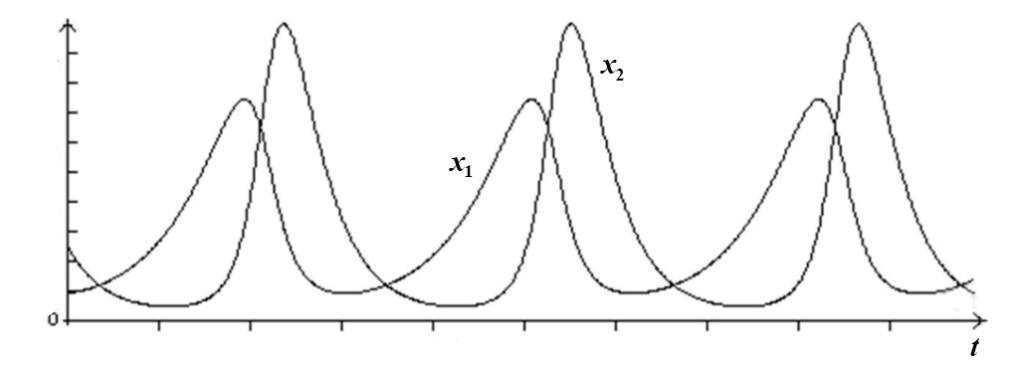 3.10. Interpretation of resultsGive the interpretation of the results. Suppose that at the initial time, the abundances of prey and predators are small enough. With a small abundance of prey, the abundance of predators is decreasing, and the pray are in a better position due to the small abundance of natural enemies. As a result, their quantity is increasing. The onset of the second stage is due to the fact that a small abundance of predators with an increased abundance of prey will no longer lack food. The abundance of predators begins to grow, and faster and faster due to the still observed increase in the abundance of prey. The third stage begins at that moment in time when the natural increase in the abundance of preyis compensated by their destruction by predators, whose abundanceis steadily growing. With a further increase in the predator population, the abundance of prey begins to gradually decrease, and the velocity of increase in the abundance of predators slows with a decrease in the abundance of prey. In the end, there comes a time when there is already not enough food for the increased abundance of predators, as a result of which their abundancebegins to decline. However, the abundance of prey continues to decrease, as there are still too many predators. The velocity of decrease in prey decreases due to a decrease in the abundance of predators. Then the abundance of prey is reduced to a certain minimum value, after which, due to the continuing decrease in the abundance of predators, the abundance of prey begins to increase. This indicates the onset of a new cycle of the considered process with a return to the initial stage. 